edu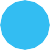 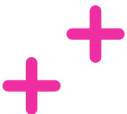 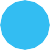 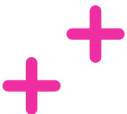       ZA  POKL,..,. ADY ČESKA S ČT EDUZÁPISNÍK Z CESTPardubický
krajVydejte se s ČT edu za poklady Pardubického kraje. Připravili jsme pro vás prvních deset kešek na zajímavých místech, které stojí za to navštívit. U toho ale nemusí vaše dobrodružství skončit. Najděte si další kešky a zajímavá místa v okolí.Své nálezy si nezapomeňte zaznamenat do tohoto zápisníku a pošlete nám na facebook ČT edu fotky, co jste na svých cestách objevili!Kešky v Pardubickém krajiNaše fotky a příběhy z cest:Název keškyGPS souřadniceDen nálezu keškyPivnická rokleN 49° 50.598' E 016° 05.926'Zámek LitomyšlN 49° 52.370' E 016° 18.720'Kunětická horaN 50° 04.797' E 015° 48.809'Sněžná chataN 50° 11.885' E 016° 50.983'SokolhradN 49° 42.865' E 015° 42.790'Dr. Emil HolubN 50° 04.253' E 015° 59.304'Dostihové závodištěN 50° 01.282' E 015° 45.079'Ostrůvek na SečiN 49° 49.986' E 015° 39.002'Zámek PardubiceN 50° 02.467' E 015° 46.650'Malé PerničkyN 49° 42.613' E 016° 06.878'